TS/SHT/2013-078	15.01.2014BMİDÇS 19. TARAFLAR KONFERANSI KAPSAMINDAKİ GELİŞMELERE İLİŞKİN BİLGİ NOTUBirleşmiş Milletler İklim Değişikliği Çerçeve Sözleşmesi (BMİDÇS) 19. Taraflar Konferansı (COP 19) 11-22 Kasım 2013 tarihleri arasında Polonya’nın Varşova kentinde gerçekleşmiştir. Hali hazırda iklim değişikliğine yönelik uluslararası çerçeveyi ortaya koyan BMİDÇS- Kyoto Protokolü’nün 2. Uygulama Döneminin 2020 yılı itibarıyla sona ermesi öngörülmektedir. 2020 yılı sonrasına yönelik yeni bir uluslararası iklim değişikliği rejimi oluşturmak üzere devam eden görüşmelerin ise 2015 yılında sonuçlandırılması hedeflenmektedir. BMİDÇS’ye ve Kyoto Protokolü’ne taraf olan ülkelerin temsilcilerinin bir araya geldiği görüşmeler öncesinde beklentiler taraf ülkelerin sorumlulukları ve yardım mekanizmaları başta olmak üzere yeni rejimin ana hatlarının netliğe kavuşması hususu etrafında yoğunlaşmıştır. Filipinler’de yaşanan tayfunun damgasını vurduğu görüşmelerde kayıp zarar mekanizması, teknoloji transferi vb. konulara ilişkin tartışmalar öne çıkmıştır. Görüşmelerdeki tutumları ve bu yılki politikalarıyla dikkat çeken bazı ülkeler ise Çin, ABD, Japonya ve Avustralya olmuştur. Konferans sonunda; 2020 yılı sonrasına yönelik yeni uluslararası iklim değişikliği rejimini ortaya koyacak olan ve 2015 yılındaki 21. Paris Taraflar Konferansında (COP) imzalanması öngörülen yeni protokolün taslak metninin oluşturulmasına yönelik bir zaman çizelgesi üzerinde uzlaşıya varılmıştır. Buna ilaveten; taraf ülkeler, Yeşil İklim Fonu’na yönelik kılavuz ilkelerin belirlenmesi, ormansızlaşmayla mücadeleye yönelik tedbirler ile kayıp ve zararların tazminine yönelik bir mekanizma oluşturulması konularında anlaşmışlardır. Konferansa Yönelik Beklentiler    COP 19, 2020 yılı sonrasına yönelik rejimin ana hatlarının şekillendirilmesi sürecindeki hazırlıklar etrafında yoğunlaşmıştır. Konferans öncesinde Uluslararası İklim Değişikliği Paneli (IPCC) tarafından kamuoyuna duyurulan 5. Değerlendirme Raporu iklim değişikliğine yol açan unsurlarda insan etkisinin tartışılmaz boyutta olduğunu gösterirken, atmosferdeki karbon yoğunluğunun şimdiye kadar görülmemiş bir boyuta eriştiğini de ortaya koymuştur. Diğer taraftan, Filipinler’de meydana gelen ve yaklaşık on bin kişinin ölümüne yol açan tayfun, iklim değişikliğinin etkilerinin boyutunu bir kez daha göstermiştir. Bu gelişmeler ışığında COP 19’a ilişkin beklentiler aşağıda sıralanan konuları içermektedir:Sera gazı emisyonlarının azaltılmasına yönelik hedefler çerçevesinde taraf ülkelerin sorumluluklarının ayrıntılandırılması  İklim değişikliğinin olumsuz etkilerine karşı hassas konumda bulunan gelişmekte olan ve az gelişmiş ülkelerin karşılaşacağı kayıp ve zararların karşılanmasına yönelik bir mekanizma oluşturulması Gelişmekte olan ülkelerin karbon emisyonlarını azaltmak amacıyla, doğru teknolojilere yatırım yapmalarına destek sağlamak için oluşturulan yardım mekanizmalarının işleyişine yönelik ayrıntılarının belirlenmesi2011 yılında Durban’da gerçekleşen COP 17’de kabul edilen sera gazı emisyonlarının azaltılmasına yönelik proje ve piyasa bazlı yeni araçların içeriğinin belirlenmesine yönelik adımlar atılması Önümüzdeki 2 yıla yönelik bir çalışma takvimi oluşturulması. Dikkat Çeken Ülkeler Uluslararası iklim değişikliği görüşmelerinde tarafların tümü ortak bir adım atılması ihtiyacı üzerinde uzlaşırken, sorumluluk düzeyleri konusunda görüş ayrılıkları yaşanmıştır. Söz gelimi gelişmekte olan ülkeler iklim değişikliğine neden olan sera gazı yoğunluğunun artışında tarihsel sorumluluğu bulunan gelişmiş ülkelerin mali açıdan daha fazla sorumluluk üstlenmesi gerektiğini savunurken, gelişmiş ülkeler ise gelişmekte olan ülkeler de dahil olmak üzere tüm tarafların emisyon azaltımı konusunda bir taahhütte bulunması gereğine işaret etmektedirler. Ekonomik büyüklükleri ve son dönemde izledikleri politikalar ve görüşmeler sırasında izlemiş oldukları tutum itibarıyla bu yılki görüşmelerde dikkat çeken ülkelerden bazıları aşağıda değerlendirilmiştir. Çin Geçtiğimiz yıl açıkladığı plan çerçevesinde ekonomisindeki karbon yoğunluğunu, bir başka deyişle GSYH birim başına emisyon miktarını – 2015 yılı itibariyle (2010 seviyesine oranla) % 17, 2020 yılında ise % 40 oranında azaltmayı öngören Çin aynı süreç içerisinde enerji tüketim yoğunluğunu ise % 16 oranında azaltmayı planlamaktadır. Çin hükümeti 2015 yılında yayınlayacağı 13. Beş Yıllık Kalkınma Planı ile bu hedeflerin üzerine çıkmayı planladığını açıklamıştır. Çin bu yılki konferans sırasında düşük karbon teknolojilerine yönelik yaptığı yatırımlara ilişkin tanıtımlarla dikkat çekmiştir. Dünyada yenilenebilir enerji kaynaklarına en fazla yatırım yapan ülke konumunda olan Çin 2012 yılında bu alandaki yatırımlarını % 20 oranında artırarak 67.7 milyar dolar düzeyine çıkarmıştır. Görüşmeler sırasında teknoloji transferini kolaylaştırmak için fikri mülkiyet hakları başta olmak üzere engellerin kaldırılması gerektiğini savunan Çin, iklim değişikliğinin olumsuz etkileri sonucu az gelişmiş ve gelişmekte olan ülkelerde ortaya çıkan kayıp ve zararların tazmin edilmesi konusunda bir mekanizma kurulması için G77 grubu ile birlikte ısrarcı olmuştur. Japonya 2010 yılında Meksika’nın Cancun kentinde düzenlenen 16. Taraflar Konferansı’nda sera gazı emisyonlarını 2020 yılına kadar – 1990 yılı seviyesine kıyasla - % 25 oranında azaltmayı öngördüğünü açıklayan Japonya, bu yıl söz konusu hedefini % 3.8 olarak revize etmiştir. Buna ek olarak Japonya; Kanada, Rusya ve Yeni Zelanda ile birlikte Kyoto Protokolü’nün ikinci yükümlülük döneminde yer almayacağını açıklamıştır. 2011 yılında gerçekleşen deprem ve bunun ardından yaşanan Fukuşima nükleer santralindeki sızıntının ardından ortaya çıkan tartışmalar sonucu ülkedeki tüm santraller bakıma alınması veya kapanmıştır. Bunun bir sonucu olarak Japon Hükümeti daha önceden ortaya koymuş olduğu hedeflerin gerçekleştirilmesinin mümkün olmadığını belirtmiştir. Diğer taraftan Japonya bu yıl Endonezya ile başlatmış olduğu düşük karbon ortaklığı çerçevesinde kurduğu ortak kredilendirme mekanizması (Joint Crediting Mechanism) kapsamında Kyoto Protokolü’nün ikinci dönemi kapsamındaki hedefine katkıda bulunmayı öngörmektedir.     Avustralya Durban Platformu Geçici Çalışma Grubu (ADP) çatısı altında yürütülen görüşmelerde 2020 yılı sonrası rejime yönelik yeni anlaşmanın tüm tarafları kapsaması gereğine işaret eden Avustralya Hükümeti temsilcisi, bu kapsamda yine tüm tarafların sera gazı azaltımına ilişkin bir taahhütte bulunması konusunda ısrarcı olmuştur. Avustralya Hükümeti Kyoto Protokolü’nün ikinci uygulama dönemi çerçevesinde sera gazı emisyonlarını 2020 yılına kadar koşulsuz olarak % 5 oranında – 2000 yılı seviyesine kıyasla – düşürmeyi öngörmektedir. Uluslararası toplumun atmosferdeki CO2 eş değer miktarını 450 ppm seviyesinde dengelemeye yönelik bir tedbir çerçevesinde uzlaşması halinde, söz konusu hedefin % 25 düzeyine yükseltilmesi planlanmaktadır. 19. Taraflar Konferansı’nın hemen öncesinde Avustralya’da gerçekleşen seçimlerde iktidara gelen liberal/ulusal koalisyon hükümeti iklim değişikliği ile mücadele konusunda güçlü tedbirler alınması konusunda olumsuz bir yaklaşım sergilemektedir. Tony Abbot liderliğinde kurulan yeni hükümet, bir önceki dönemde iktidarda bulunan İşçi Partisi tarafından uygulamaya konan karbon emisyonu vergisini 1 Temmuz 2014’te uygulamadan kaldırmayı, bunun yerine düşük karbon emisyonu sağlayan teknoloji yatırımlarına teşvik sağlamayı öngören bir yasa tasarısını Meclis’e sunmuştur. ABD  Sera gazı emisyonlarını 2020 yılında - 2005 yılı seviyesine kıyasla - % 17 oranında azaltmayı öngören ABD, bu yıl haziran ayı sonunda açıkladığı İklim Değişikliği Eylem Planı kapsamında 2030 yılı itibarıyla karbon emisyonlarını kümülatif olarak 3 milyar metrik ton azaltmayı öngörmektedir. Söz konusu plan kapsamında ayrıca diğer ülkelerde yapılan kömür santrallerine verilen desteklerin sonlandırılması planlanmaktadır. Öte yandan, yoksul ülkelere sağlanan yüksek teknolojili (örneğin karbon tutum ve depolama tekniği gibi) santrallere yönelik desteklerin bu çerçevenin dışında bırakılması düşünülmektedir. Konferans kapsamında devam eden görüşmeler sırasında ABD Hükümeti, Norveç ve İngiltere ile birlikte ormansızlaşmadan kaynaklanan emisyon artışı ile mücadele kapsamında 280 milyon dolar tutarında destek sağlayacağını duyurmuştur. Dünya Bankası öncülüğünde başlatılan Biyo Karbon Fonu (BioCarbon Fund) aracılığı ile gelişmekte olan ülkelere biyolojik çeşitliliğin korunması konusunda destek sağlanması planlanan bu girişime zamanla diğer ülkelerin de dahil olacağı öngörülmektedir.   ABD Hükümeti yetkilileri, ADP’de devam eden görüşmeler sırasında, AB temsilcisi ile birlikte sera gazı emisyonlarının azaltılmasına ilişkin olarak gelişmekte olan ülkelerin de sorumluluk alması gerektiğini savunmuştur. Bunun yanı sıra, ADP oturumlarında ve çeşitli yan etkinliklerde yapılan sunumlarda iklim değişikliği ile mücadele kapsamında ihtiyaç duyulan düşük karbon teknolojisine yönelik yatırımlar için finansman akışının önünün açılabilmesi için yasal düzenlemelerde netliğe ihtiyaç olduğunu vurgulayan Amerikan iş dünyası temsilcileri ve hükümet yetkilileri, bu kapsamda fikri mülkiyet haklarının güçlendirilmesi gerektiğini belirtmişlerdir.Zirve SonuçlarıEmisyon Azaltılmasına ilişkin Taahhütler Kyoto Protokolünün ikinci yükümlülük dönemi ve 2020 yılı sonrasına yönelik yeni rejim kapsamında sera gazı emisyonlarının azaltılmasına ilişkin taahhütler müzakereler kapsamında gelişmiş ve gelişmekte olan ülkelerin ayrıştığı en temel konulardan biri olarak dikkat çekmektedir. Varşova’daki görüşmeler sırasında ABD ve AB yetkilileri başta olmak üzere gelişmiş ülkeler 2015 yılı öncesinde tüm ülkelerin emisyon azaltımı konusunda bir taahhütte bulunması konusunda ısrar ederken, Çin Hükümeti temsilcisi gelişmekte olan ülkelere daha fazla esneklik tanınması gerektiğini savunmuştur. Uzun süren görüşmeler sonucunda taraflar; yeni rejimi ortaya koyacak bir protokol metninin hazırlanması ve sera gazı emisyonlarının azaltılmasına ilişkin katkıların (Contributions) (yoğun tartışmalar sonucunda “taahhüt” (commitments) sözcüğünün kullanılmasından vazgeçilmiştir) bildirilmesi konusunda bir takvim üzerinde uzlaşıya varmışlardır. Bu çerçevede karar metninde öne çıkan temel unsurlar aşağıda sıralanmıştır. Tüm taraflar, 2015 yılının ilk yarısı içerisinde, oluşturulacak yeni bir protokol kapsamında, BMİDÇS’nin 2. Maddesi kapsamında ortaya konan amaç çerçevesinde ulusal katkılarını bildirmeye davet edilmiştir.    ADP, nihai halini 2015 yılı Mayıs ayında düzenlenecek teknik zirveye sunmak üzere bir taslak müzakere metninin unsurlarını 2014 yılı içerisindeki ilk toplantısında değerlendirmeye başlayacaktır.2007 Bali Eylem Planı çerçevesinde yükümlülüğü bulunan tüm ülkeler sera gazı emisyonlarını azaltmaya yönelik hedef bildirmeye (gelişmiş ülkeler) ve/veya ulusal programlarına uygun azaltma faaliyetleri (NAMA) üstlenmeye (gelişmiş ve gelişmekte olan ülkeler) çağrılmıştır.Yeni protokol metninin taslağının hazırlıklarının hız kazanacağı 2014 yılı içerisinde ADP’nin COP 20 öncesinde iki ek toplantı gerçekleştirmesi öngörülmüştür. İlki 10-14 Mart tarihlerinde, ikincisi ise Haziran ayında Bonn’da gerçekleştirilmesi öngörülen bu toplantılardan ikincisinin bakanlar düzeyinde yapılması planlanmaktadır. Söz konusu toplantı 2020 yılı sonrasına yönelik olarak emisyonların azaltılmasına ilişkin katkıların belirlenmesi bakımından büyük önem taşımaktadır.  ADP’nin toplantılarına ek olarak Birleşmiş Milletler Genel Sekreteri Ban Ki-mun, tüm hükümetleri, bunun yanı sıra yerel yöneticileri, iş, finans ve sivil toplum kurumlarının temsilcilerini 23 Eylül 2014 tarihinde New York’ta gerçekleştirilecek olan İklim Zirvesi’nde bir araya gelmeye çağırmıştır. Söz konusu zirvenin 2015 yılında etkili bir anlaşma metninin imzalanabilmesi için siyasi iradeyi güçlendirmesi amaçlanmaktadır.     Finansman   2011 yılında gerçekleşen COP 17 sırasında gelişmiş ülkeler iklim değişikliği ile mücadelede gelişmekte olan ve az gelişmiş ülkelere destek olmak üzere Yeşil İklim Fonu’nun kurulması konusunda anlaşmış, bu çerçevede 2020 yılından itibaren yılda toplam 100 milyar dolar kaynak aktarılması konusunda görüş birliğine varmıştır. Geçtiğimiz iki yıl içerisinde, taraf ülkelerin söz konusu fonun işleyişine ilişkin esasların belirlenmesi konusunda bir anlaşmaya varamamaları nedeniyle, başta teknoloji transferi olmak üzere iklim değişikliği ile mücadelede finansmana ilişkin ilerleme sınırlı kalmıştır. Taraflar, bu yılki görüşmeler sırasında Yeşil İklim Fonu’nun içeriğine yönelik temel kılavuz ilkelerin belirlenmesi ve iklim değişikliği ile mücadelenin uzun vadeli finansmanının planlanması kapsamında temel prensipler üzerinde uzlaşıya varmışlardır. Öte yandan, söz konusu fona yapılacak bireysel katkı miktarları, zamanlaması ve ölçütleri ve bu fondan yararlanacak ülkelere ilişkin ölçütler belirsizliğini korumaktadır. Bu yılki görüşmelerde ortaya çıkan karar metinlerinde öne çıkan hususlar aşağıda sıralanmıştır:Gelişmiş ülkeler, iklim değişikliğinin uzun vadeli finansmanının planlanması amacıyla aşağıda sıralanan konulara ilişkin somut strateji ve yaklaşımlarını ortaya koyacaklar ve bu çerçevedeki bildirimlerini 2014 – 2020 dönemi içerisinde iki yılda bir gözden geçireceklerdir:Farklı kaynaklardan sağlanacak finansmanın tahmini düzeyiPolitika, program ve önceliklerEk finansman sağlamaya yönelik plan ve eylemlerİklim değişikliğinin olumsuz etkileriyle karşı karşıya kalan gelişmekte olan ülkelerin ihtiyaçlarını karşılamak amacıyla azaltma ve uyum arasındaki dengenin sağlanmasına yönelik tedbirlerYeşil İklim Fonu’nun politikaları, program öncelikleri ve uygunluk kriterlerine ilişkin ön kılavuz ilkeleri bağlamında öne çıkan hususlar:Kaynakların yönlendirilmesinde uyum ve azaltmaya yönelik konular arasında dengenin gözetilmesiÜlke odaklı bir yaklaşımın izlenmesi İklim değişikliğine uyuma yönelik kaynak aktarımında iklim değişikliğinin olumsuz etkilerine açık konumda bulunan gelişmekte olan ülkelerin acil ihtiyaçlarının dikkate alınması.İklim Teknoloji Merkezi ve Ağı (Climate Technology Centre & Network - CTCN) Bu yılki Taraflar Konferansı sırasında teknoloji desteği konusunda duyurulan önemli bir gelişme; BMİDÇS’nin gelişmekte olan ülkelere teknoloji transferini sağlayan operasyonel kurumu İklim Teknoloji Merkezi ve Ağı’nın (Climate Technology Centre & Network - CTCN) faaliyete geçmesi olmuştur. 2010 yılında Cancun’da gerçekleşen 16. Taraflar Konferansında kurulması kararlaştırılan CTCN’in gelişmekte olan ülkelere iklim değişikliği ile mücadele ve iklim değişikliğine uyuma yönelik çevre dostu teknolojiler geliştirmeleri konusunda bilgi, iletişim ve kapasite geliştirme desteği sağlaması öngörülmektedir. Birleşmiş Milletler Çevre Programı (UNEP) ve Birleşmiş Milletler Sınai Kalkınma Teşkilatı (UNIDO) tarafından yönetilen ve merkezi Kopenhag’da bulunan CTCN; aralarında gelişmiş ve gelişmekte olan ülkelerdeki araştırma merkezlerinin bulunduğu 11 ortak kurumu içeren bir teknik kaynak havuzundan oluşmaktadır.  Türkiye’nin Konumu Türkiye, OECD üyesi olması dolayısıyla, BMİDÇS çerçevesinde “EK 1” başlıklı liste içerisinde yer almaktadır. COP 7’de alınan 26/CP.7 sayılı kararı sonucunda, Türkiye’nin adı Sözleşmenin Ek-II listesinden silinmiş ve Taraf ülkeler, Türkiye’yi diğer EK-“ ülkelerinden farklı bir konuma taşıyan özel koşullarını tanımaya davet edilmiştir. Bir başka deyişle, Türkiye bir OECD üyesi ülke olarak BMİDÇS’ye ve Kyoto Protokolü’ne taraf olmuş, ancak özel konumu dolayısı ile emisyon azaltımı konusunda yükümlülük üstlenmemiştir. Bununla birlikte, Türkiye, halen EK 1 listesinde bulunması nedeniyle gelişmekte olan ülkelere tanınan iklim değişikliğiyle mücadele ve uyuma yönelik yardım mekanizmalarından yararlanamamaktadır. Türkiye’nin bu durumun düzeltilmesine yönelik girişimleri sonucu 19. Taraflar konferansı öncesinde BMİDÇS Sekretaryası tarafından bir rapor hazırlanmıştır. Ancak hali hazırda yararlanılan yardım mekanizmalarına ilişkin yüzeysel bilgiler içeren bu rapor Kasım ayında gerçekleşen görüşmelerde Türkiye heyeti tarafından yetersiz bulunmuştur. Sonuç olarak; hazırlanan raporun önümüzdeki yıl içerisinde gözden geçirilmesi istenerek konuya ilişkin karar bir sonraki taraflar konferansına bırakılmıştır.  Kayıp ve Zararların Tazmini İklim değişikliğinin olumsuz etkilerine karşı savunmasız konumda olan gelişmekte olan ve az gelişmiş ülkelerin kayıp ve zararlarının karşılanmasına ilişkin görüşmeler bu yılki Taraflar Konferansı kapsamında yoğun tartışmalara sahne olmuştur. Gelişmiş ülkelerin iklim değişikliği sorununa ilişkin tarihsel sorumluluğuna dikkat çeken G 77 grubu bu çerçevede gelişmiş ülkelerin mali sorumluluk üstlenmesi gerektiğini savunurken, gelişmiş ülkeler bu konunun 2015 yılı sonrasında gündeme getirilmesinin uygun olacağını ifade etmişlerdir. Görüşmelerin Çin’in de aralarında bulunduğu G77 grubunun görüşmeleri terk etmesi nedeniyle kopma noktasına gelmesine karşın, taraflar konferansın sonuna doğru uzlaşmaya varmışlardır. Varılan uzlaşı çerçevesinde iklim değişikliğinin olumsuz etkileri sonucu ortaya çıkan kayıp ve zararlara karşı önlem almak üzere Varşova Uluslararası Mekanizması kurulmuştur. Söz konusu mekanizmanın; kapsamlı bir risk yönetimi için bilgi ve anlayışın geliştirilmesi teknoloji, kapasite geliştirme ve finans desteği sağlanması konularında çalışmalar yürütmesine karar verilmiştir. Ormansızlaşmadan Kaynaklanan Emisyonların Azaltılması (REDD +)Konferansın dikkat çeken sonuçlarından bir diğeri ise ormansızlaşma ile mücadeleye yönelik oluşturulan tedbir paketi olmuştur. Varşova REDD + Eylem Çerçevesi adıyla oluşturulan söz konusu paket ormansızlaşmadan kaynaklanan emisyonların azaltılması, ormanların sürdürülebilir yönetimi, korunması ve karbon stoklarının artırılmasına yönelik önlemleri içermektedir. 2007 yılında Bali’de gerçekleşen Taraflar Konferansı’nda temelleri atılan mekanizma kapsamında gelişmekte olan ülkelerin bu çerçevede atacağı adımlara ilişkin olarak Yeşil İklim Fonu’ndan destek almaları öngörülüyor. İklim Değişikliği Bilimsel ve Teknolojik Danışma Organı (SBSTA) tarafından alınan kararlar kapsamında söz konusu mekanizmanın uygulanmasına yönelik teknik yönlendirmeler belirlenmiştir. Bu yönlendirmeler; ulusal orman izleme sistemleri; emisyon izleme, raporlama ve doğrulama (MRV); referans değerlerin teknik incelemesi; ormansızlaşmaya yol açan unsurlar ve koruma tedbirlerine yönelik bilgilendirme sistemleri (Safeguards Information Systems) raporlama sıklığına ilişkin hususları içermektedir. Ülkelerin iki yılda bir yapacakları raporlama kapsamında ormansızlaşmaya karşı aldıkları tedbirler, emisyon azaltımları ve karbon stoklarına yönelik bilgilendirmede bulunmaları öngörülmüştür. İş Dünyasının Müzakerelere Etkin Katılımı 19. Taraflar Konferansı kapsamında öne çıkan bir başka husus ise başta iş dünyası olmak üzere sivil toplum kuruluşlarının müzakerelere daha etkin biçimde katkı sağlamasına ilişkin tartışmalar olmuştur. Konferans kapsamında, ADP tarafından düzenlenen bir yan etkinlik kapsamında iş dünyası temsilcilerinin de bulunduğu çeşitli sivil toplum kuruluşları ile bir araya gelen ADP Eş Başkanı Kishan Kumarsingh sivil toplum kuruluşlarının, hükümet temsilcilerini iklim değişikliğiyle mücadelede etkili kararlar almaları için cesaretlendirmeleri gereğine işaret etmiştir. COP 19 kapsamında öne çıkan bir başka etkinlik ise Varşova Diyaloğu adlı toplantı olmuştur. 17 Kasım 2013 tarihinde düzenlenen toplantı iş dünyası liderleri, hükümet temsilcileri ve BMİÇS sekreteryası yetkililerini bir araya getirmiştir. TÜSİAD’ın da dahil olduğu Dünya çapında 20 iş dünyası kuruluşunun üye olduğu bir oluşum olan BizMEF (Major Economies Forum) tarafından düzenlenen toplantı, COP 19’a ev sahibi Polonya ve gelecek yıl düzenlenecek COP 20’nin ev sahipliğini üstlenecek olan Peru hükümet temsilcileri ve BMİDÇS Genel Sekreter Yardımcısı Rihard Kinley’in katılımıyla gerçekleşmiştir. Toplantı kapsamında katılımcılar, iş dünyasının, iklim değişikliğiyle mücadelede ihtiyaç duyulan düşük karbon teknolojilerinin hayata geçirilmesi için uluslararası müzakerelere sunabileceği katkıları tartışmışlardır. Toplantının kapanış konuşmasını yapan Peru Büyükelçisi Jorge Voto Bernales, Peru’nun, önümüzdeki yıl Lima’da düzenlenecek olan COP 20’de iş dünyası ile daha güçlü etkileşim kanallarının oluşturulması için Polonya ile birlikte çalışacağını belirtmiştir.BIZMEF, ayrıca, Konferansın ikinci haftasında (19 Kasım 2013) “İklim Değişikliği ile Mücadele ve Uyumda Yenilikçilik, Yatırım ve Finansmanın Rolü” (The Roles of Innovation, Investment and Finance in Mitigation and Adaptation) konulu bir yan etkinlik düzenlemiştir. Amerikan Ticaret Odası ve Japon İş Dünyası Federasyonu (Keidanren) yetkililerinin konuşmacı olduğu etkinlik kapsamında TÜSİAD adına Genel Sekreter Yardımcısı Nurşen NUMANOĞLU Türkiye’deki iklim değişikliği politikaları ve düşük karbon teknolojilerine yönelik yatırımlar konulu bir sunum gerçekleştirmiştir.   Yerel İnisiyatiflerCOP 19 kapsamındaki toplantılarda öne çıkan bir başka konu ise iklim değişikliği ile mücadelede şehirler başta olmak üzere yerel girişimlerin rolü olmuştur. Yerel yöneticilerin de katıldığı bu toplantılarda küresel ölçekte CO2 emisyonlarının % 70’inden sorumlu olan ve Dünya’da enerjinin üçte ikisini tüketen şehirlerde iklim değişikliğine yönelik bilincin artırılması, çevreci ulaştırma politikaları ve enerji verimliliğine yönelik yatırımların önemi vurgulanmıştır. Sonuç Beklentiler ve alınan kararlar dikkate alındığında 19. Taraflar Konferansı’nın 2015 yılında gerçekleşecek Paris zirvesi öncesinde genel olarak sınırlı ancak ümit vadeden bir ilerlemeye sahne olduğuna ilişkin bir değerlendirme yapmak mümkündür. Söz gelimi, 2015 yılında imzalanması hedeflenen, 2020 yılı sonrasını düzenleyecek yeni rejimi ortaya koyan protokol metninin içeriği, emisyon azaltımına ilişkin taahhütler, ormansızlaşma ile mücadele konusundaki tedbirler ve finansman konularında henüz tatmin edici bir uzlaşıya varılamamasına karşın yeni protokol metninin oluşturulması konusunda bir zaman planı belirlenmesi, görüşmelerden olumlu sonuç çıkabileceği umudunu canlı tutmaktadır. Bununla birlikte iş dünyasının iklim değişikliği müzakerelerine resmi olarak tanınan bir mekanizma vasıtası ile dahil olma yönünde artan çabası ve yerel girişimlere yönelik örnekler iklim değişikliği ile mücadele konusundaki iradenin güç kazandığını göstermektedir.  Öte yandan; kayıp ve zararların tazmini konusunda bir mekanizma kurulmuş olmasına karşın bu mekanizmanın nasıl işleyeceği halen belirsizliğini korumaktadır. İklim değişikliğinin olumsuz etkileri sonucu ortaya çıkan afetlerin sayısı hızla artıyor olmasına karşın bu konuya ilişkin halen tatmin edici bir önlem alınamamış olması endişe vericidir.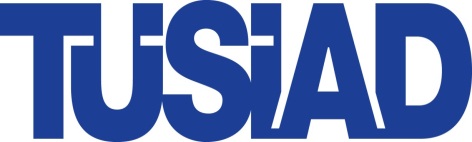 